КОНКУРСЫ, ОЛИМПИАДЫ, ТЕСТЫОБРАЗОВАТЕЛЬНЫЙ ПОРТАЛ KOT.RU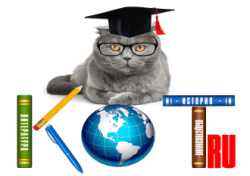 БЛАНК ОТВЕТОВДАННЫЕ УЧАСТНИКА (ОБЯЗАТЕЛЬНО ЗАПОЛНИТЬ):ОТВЕТЫ:Заполненный БЛАНК ОТВЕТОВ необходимо отправить на электронный адрес: ruskotru@mail.ruНазвание олимпиады «ГРАЖДАНСКАЯ ОБОРОНА»ФИО участникаКласс/группаУчебное заведение, город (школа, ССУЗ, ВУЗ) Должность преподавателя-наставникаФИО преподавателя-наставникаАдрес электронной почты преподавателяНомер задания123456789101112131415161718192021222324